COUNCILLORS PRESENT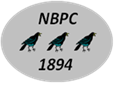 NORTH BRADLEY PARISH COUNCILMINUTES OF THE MEETING HELD ON MONDAY, 7 FEBRUARY 2022 AT NORTH BRADLEY PROGRESSIVE HALLCllr Bernard Clarkson (BC)Cllr Tom Conner (TC)Cllr Nick Crangle (NC)Cllr Roger Evans (Chairman) (RE)Cllr Mrs Jenny Joyce (JJ)Cllr Mrs Pam Kettlety (PK)Cllr Mrs Lee Lee (LL)Cllr Francis Morland (FM)Cllr Horace Prickett (HP)Cllr Mrs Viv Regler (VR)Cllr Russell Willsmer (RW)Mrs Karin Elder (Clerk) ItemRecordRecordRecordRecord129Cllr Roger Evans welcomed everyone to the meeting and explained the proceedings. Cllr Roger Evans welcomed everyone to the meeting and explained the proceedings. Cllr Roger Evans welcomed everyone to the meeting and explained the proceedings. Cllr Roger Evans welcomed everyone to the meeting and explained the proceedings. 130APOLOGIES None APOLOGIES None APOLOGIES None APOLOGIES None 131MEMBERS’ DECLARATIONS OF INTEREST NoneMEMBERS’ DECLARATIONS OF INTEREST NoneMEMBERS’ DECLARATIONS OF INTEREST NoneMEMBERS’ DECLARATIONS OF INTEREST None132ADJOURNMENT OF MEETING FOR MEMBERS OF PUBLIC – 19:31 Mr and Mrs R Pinner and Mr B Trout were in attendance to speak in support of planning application PL/2022/00015 at 30 Woodmarsh – Mr Pinner rents the house to his stepson and his family. They need to vacate the property and Mr and Mr Pinner wish to give a piece of land in the garden to build a house for Mr Trout and his family to be able to afford to continue to live in North Bradley.  RE thanked them for attending and explained that the application would be discussed when council was back in session.As Unitary Councillor HP, addressed the council about the delay to potential Yarnbrook relief road now that Ashton Park development is delayed. He shared copies of statistics, gathered by Wiltshire Council (WC) over several years on traffic going through the A350, West Ashton and Yarnbrook. He asked if the PC would be willing to put pressure on WC to reinstate the relief road. Further meetings are planned with West Ashton PC and Southwick PC to form a joint approach. He has completed a Traffic Survey Request form which WC needs before any work can be conducted. Clerk will submit to Kirsty Rose at WC. NC will check when the Speed Indicator Device will next be used. Council came back into session 19:46.ADJOURNMENT OF MEETING FOR MEMBERS OF PUBLIC – 19:31 Mr and Mrs R Pinner and Mr B Trout were in attendance to speak in support of planning application PL/2022/00015 at 30 Woodmarsh – Mr Pinner rents the house to his stepson and his family. They need to vacate the property and Mr and Mr Pinner wish to give a piece of land in the garden to build a house for Mr Trout and his family to be able to afford to continue to live in North Bradley.  RE thanked them for attending and explained that the application would be discussed when council was back in session.As Unitary Councillor HP, addressed the council about the delay to potential Yarnbrook relief road now that Ashton Park development is delayed. He shared copies of statistics, gathered by Wiltshire Council (WC) over several years on traffic going through the A350, West Ashton and Yarnbrook. He asked if the PC would be willing to put pressure on WC to reinstate the relief road. Further meetings are planned with West Ashton PC and Southwick PC to form a joint approach. He has completed a Traffic Survey Request form which WC needs before any work can be conducted. Clerk will submit to Kirsty Rose at WC. NC will check when the Speed Indicator Device will next be used. Council came back into session 19:46.ADJOURNMENT OF MEETING FOR MEMBERS OF PUBLIC – 19:31 Mr and Mrs R Pinner and Mr B Trout were in attendance to speak in support of planning application PL/2022/00015 at 30 Woodmarsh – Mr Pinner rents the house to his stepson and his family. They need to vacate the property and Mr and Mr Pinner wish to give a piece of land in the garden to build a house for Mr Trout and his family to be able to afford to continue to live in North Bradley.  RE thanked them for attending and explained that the application would be discussed when council was back in session.As Unitary Councillor HP, addressed the council about the delay to potential Yarnbrook relief road now that Ashton Park development is delayed. He shared copies of statistics, gathered by Wiltshire Council (WC) over several years on traffic going through the A350, West Ashton and Yarnbrook. He asked if the PC would be willing to put pressure on WC to reinstate the relief road. Further meetings are planned with West Ashton PC and Southwick PC to form a joint approach. He has completed a Traffic Survey Request form which WC needs before any work can be conducted. Clerk will submit to Kirsty Rose at WC. NC will check when the Speed Indicator Device will next be used. Council came back into session 19:46.ADJOURNMENT OF MEETING FOR MEMBERS OF PUBLIC – 19:31 Mr and Mrs R Pinner and Mr B Trout were in attendance to speak in support of planning application PL/2022/00015 at 30 Woodmarsh – Mr Pinner rents the house to his stepson and his family. They need to vacate the property and Mr and Mr Pinner wish to give a piece of land in the garden to build a house for Mr Trout and his family to be able to afford to continue to live in North Bradley.  RE thanked them for attending and explained that the application would be discussed when council was back in session.As Unitary Councillor HP, addressed the council about the delay to potential Yarnbrook relief road now that Ashton Park development is delayed. He shared copies of statistics, gathered by Wiltshire Council (WC) over several years on traffic going through the A350, West Ashton and Yarnbrook. He asked if the PC would be willing to put pressure on WC to reinstate the relief road. Further meetings are planned with West Ashton PC and Southwick PC to form a joint approach. He has completed a Traffic Survey Request form which WC needs before any work can be conducted. Clerk will submit to Kirsty Rose at WC. NC will check when the Speed Indicator Device will next be used. Council came back into session 19:46.133MINUTESThe minutes of the meeting held on Monday 3 January, having been circulated previously, were approved, and signed as a true record of the meeting. MINUTESThe minutes of the meeting held on Monday 3 January, having been circulated previously, were approved, and signed as a true record of the meeting. MINUTESThe minutes of the meeting held on Monday 3 January, having been circulated previously, were approved, and signed as a true record of the meeting. MINUTESThe minutes of the meeting held on Monday 3 January, having been circulated previously, were approved, and signed as a true record of the meeting. 134MATTERS RISINGMATTERS RISINGMATTERS RISINGMATTERS RISING135.1135.2135.3135.4135.5135.6135.7135.8135.9135.10119.2	Axe and Cleaver Lane bench has been repaired by Tim Deacon and family. Clerk has thanked them.119.3	Joint strategic planning meeting with Trowbridge TC – awaiting new date. Clerk to ask Trowbridge Town Clerk. 122.2	NBRA1 – closure – land manager assured Clerk that access is possible. HP walked the route satisfactorily.123.2	Broken stile on Southwick Road – PMN – repaired 8th February. 123.4	Foul water overflow – BC reported that most drains have been cleared and the flow is much improved. A pump has made a vast difference to the football pitch. Clerk requested to contact football club to ask if the flexible tube that comes through hedge could be pushed into the drain to prevent leaves getting into the grille. 123.5	Cars parking on corner of Church Lane, Churchlands. Consideration of yellow lines – FM warned that PC would be expected to contribute towards the cost of installing and once yellow lines in place, WC would be expected to enforce. RE proposed that in view of potential cost to PC, work involved and likely controversy councillors agreed not to take this further. LL will email Clerk when car parked there to make police aware.  123.6	Rough sleeper in car on Phillips Way – multi-agency involvement via WC. HP reported that there is now multi agency involvement and not the PC’s concern. 123.7	Lack of police presence not reported to Area Board but police have been supporting at Speed Watch sessions recently.123.8	Kings Farm annexe as a separate dwelling – planning officer is checking validation requirements for a new application. Clerk to ask officer for update.123.9	Speeding vehicles at The Rank –Following advice from Ken Oliver, WC Rights of Way Team Leader, resident has reported via the My Wiltshire app. BC reported that the “Public Bridleway No Vehicles Except for Access” sign was totally illegible. Clerk to email Rights of Way team. 119.2	Axe and Cleaver Lane bench has been repaired by Tim Deacon and family. Clerk has thanked them.119.3	Joint strategic planning meeting with Trowbridge TC – awaiting new date. Clerk to ask Trowbridge Town Clerk. 122.2	NBRA1 – closure – land manager assured Clerk that access is possible. HP walked the route satisfactorily.123.2	Broken stile on Southwick Road – PMN – repaired 8th February. 123.4	Foul water overflow – BC reported that most drains have been cleared and the flow is much improved. A pump has made a vast difference to the football pitch. Clerk requested to contact football club to ask if the flexible tube that comes through hedge could be pushed into the drain to prevent leaves getting into the grille. 123.5	Cars parking on corner of Church Lane, Churchlands. Consideration of yellow lines – FM warned that PC would be expected to contribute towards the cost of installing and once yellow lines in place, WC would be expected to enforce. RE proposed that in view of potential cost to PC, work involved and likely controversy councillors agreed not to take this further. LL will email Clerk when car parked there to make police aware.  123.6	Rough sleeper in car on Phillips Way – multi-agency involvement via WC. HP reported that there is now multi agency involvement and not the PC’s concern. 123.7	Lack of police presence not reported to Area Board but police have been supporting at Speed Watch sessions recently.123.8	Kings Farm annexe as a separate dwelling – planning officer is checking validation requirements for a new application. Clerk to ask officer for update.123.9	Speeding vehicles at The Rank –Following advice from Ken Oliver, WC Rights of Way Team Leader, resident has reported via the My Wiltshire app. BC reported that the “Public Bridleway No Vehicles Except for Access” sign was totally illegible. Clerk to email Rights of Way team. 119.2	Axe and Cleaver Lane bench has been repaired by Tim Deacon and family. Clerk has thanked them.119.3	Joint strategic planning meeting with Trowbridge TC – awaiting new date. Clerk to ask Trowbridge Town Clerk. 122.2	NBRA1 – closure – land manager assured Clerk that access is possible. HP walked the route satisfactorily.123.2	Broken stile on Southwick Road – PMN – repaired 8th February. 123.4	Foul water overflow – BC reported that most drains have been cleared and the flow is much improved. A pump has made a vast difference to the football pitch. Clerk requested to contact football club to ask if the flexible tube that comes through hedge could be pushed into the drain to prevent leaves getting into the grille. 123.5	Cars parking on corner of Church Lane, Churchlands. Consideration of yellow lines – FM warned that PC would be expected to contribute towards the cost of installing and once yellow lines in place, WC would be expected to enforce. RE proposed that in view of potential cost to PC, work involved and likely controversy councillors agreed not to take this further. LL will email Clerk when car parked there to make police aware.  123.6	Rough sleeper in car on Phillips Way – multi-agency involvement via WC. HP reported that there is now multi agency involvement and not the PC’s concern. 123.7	Lack of police presence not reported to Area Board but police have been supporting at Speed Watch sessions recently.123.8	Kings Farm annexe as a separate dwelling – planning officer is checking validation requirements for a new application. Clerk to ask officer for update.123.9	Speeding vehicles at The Rank –Following advice from Ken Oliver, WC Rights of Way Team Leader, resident has reported via the My Wiltshire app. BC reported that the “Public Bridleway No Vehicles Except for Access” sign was totally illegible. Clerk to email Rights of Way team. 119.2	Axe and Cleaver Lane bench has been repaired by Tim Deacon and family. Clerk has thanked them.119.3	Joint strategic planning meeting with Trowbridge TC – awaiting new date. Clerk to ask Trowbridge Town Clerk. 122.2	NBRA1 – closure – land manager assured Clerk that access is possible. HP walked the route satisfactorily.123.2	Broken stile on Southwick Road – PMN – repaired 8th February. 123.4	Foul water overflow – BC reported that most drains have been cleared and the flow is much improved. A pump has made a vast difference to the football pitch. Clerk requested to contact football club to ask if the flexible tube that comes through hedge could be pushed into the drain to prevent leaves getting into the grille. 123.5	Cars parking on corner of Church Lane, Churchlands. Consideration of yellow lines – FM warned that PC would be expected to contribute towards the cost of installing and once yellow lines in place, WC would be expected to enforce. RE proposed that in view of potential cost to PC, work involved and likely controversy councillors agreed not to take this further. LL will email Clerk when car parked there to make police aware.  123.6	Rough sleeper in car on Phillips Way – multi-agency involvement via WC. HP reported that there is now multi agency involvement and not the PC’s concern. 123.7	Lack of police presence not reported to Area Board but police have been supporting at Speed Watch sessions recently.123.8	Kings Farm annexe as a separate dwelling – planning officer is checking validation requirements for a new application. Clerk to ask officer for update.123.9	Speeding vehicles at The Rank –Following advice from Ken Oliver, WC Rights of Way Team Leader, resident has reported via the My Wiltshire app. BC reported that the “Public Bridleway No Vehicles Except for Access” sign was totally illegible. Clerk to email Rights of Way team. 136136.1136.2136.3136.4DEVELOPMENT CONTROL – APPLICATIONS RECEIVED PL/2022/00015 Detached 2 bed house at end of garden at 30 Woodmarsh, North Bradley. FM advised that if this application is within the settlement boundary WC could permit it. While the PC had some reservations, as there would be no additional residents, the number of vehicles accessing would remain the same They therefore have no objection providing neighbours are acceptable. PL/2021/11900 Erection of detached dwelling at 20A The Rank, North Bradley Councillors resolved not to object. PL/2022/00417 Erection of a single storey front extension and internal remodelling works at 6 Southwick Road, North Bradley BA14 0SD Councillors resolved not to object.PL/2021/11777 Change of use of land for installation of ground array photovoltaic panels for domestic use at The Mead Brokerswood Councillors resolved not to object. DEVELOPMENT CONTROL – APPLICATIONS RECEIVED PL/2022/00015 Detached 2 bed house at end of garden at 30 Woodmarsh, North Bradley. FM advised that if this application is within the settlement boundary WC could permit it. While the PC had some reservations, as there would be no additional residents, the number of vehicles accessing would remain the same They therefore have no objection providing neighbours are acceptable. PL/2021/11900 Erection of detached dwelling at 20A The Rank, North Bradley Councillors resolved not to object. PL/2022/00417 Erection of a single storey front extension and internal remodelling works at 6 Southwick Road, North Bradley BA14 0SD Councillors resolved not to object.PL/2021/11777 Change of use of land for installation of ground array photovoltaic panels for domestic use at The Mead Brokerswood Councillors resolved not to object. DEVELOPMENT CONTROL – APPLICATIONS RECEIVED PL/2022/00015 Detached 2 bed house at end of garden at 30 Woodmarsh, North Bradley. FM advised that if this application is within the settlement boundary WC could permit it. While the PC had some reservations, as there would be no additional residents, the number of vehicles accessing would remain the same They therefore have no objection providing neighbours are acceptable. PL/2021/11900 Erection of detached dwelling at 20A The Rank, North Bradley Councillors resolved not to object. PL/2022/00417 Erection of a single storey front extension and internal remodelling works at 6 Southwick Road, North Bradley BA14 0SD Councillors resolved not to object.PL/2021/11777 Change of use of land for installation of ground array photovoltaic panels for domestic use at The Mead Brokerswood Councillors resolved not to object. DEVELOPMENT CONTROL – APPLICATIONS RECEIVED PL/2022/00015 Detached 2 bed house at end of garden at 30 Woodmarsh, North Bradley. FM advised that if this application is within the settlement boundary WC could permit it. While the PC had some reservations, as there would be no additional residents, the number of vehicles accessing would remain the same They therefore have no objection providing neighbours are acceptable. PL/2021/11900 Erection of detached dwelling at 20A The Rank, North Bradley Councillors resolved not to object. PL/2022/00417 Erection of a single storey front extension and internal remodelling works at 6 Southwick Road, North Bradley BA14 0SD Councillors resolved not to object.PL/2021/11777 Change of use of land for installation of ground array photovoltaic panels for domestic use at The Mead Brokerswood Councillors resolved not to object. 137137.1137.2137.3137.4137.5DEVELOPMENT CONTROL - DECISIONS MADE BY WILTSHIRE COUNCILPL/2021/08095 - Conversion of workshop and additional extension to create self-contained residential annex and associated landscaping works at The Willows, 60 Church Lane, NB NBPC No objection, WC Approve with conditions.PL/2021/10716 - Proposed single storey front extension at 42 Church Lane, North Bradley NBPC No objection WC Approve with conditionsPL/2021/10535 - Erection of Single Storey Rear Extension at 6 Ireland NBPC No objections, WC Approve with conditionsPL/2021/11193 - Construction of 3 bay detached garage at 54 Woodmarsh, North Bradley. NB No objection, WC Approve with conditions. 19/11459/OUT Land at Elm Grove, up to 261 dwellings. WC Strategic Planning committee resolved that the Head of Development Planning be authorised to grant planning permission subject to 106 agreement matters.DEVELOPMENT CONTROL - DECISIONS MADE BY WILTSHIRE COUNCILPL/2021/08095 - Conversion of workshop and additional extension to create self-contained residential annex and associated landscaping works at The Willows, 60 Church Lane, NB NBPC No objection, WC Approve with conditions.PL/2021/10716 - Proposed single storey front extension at 42 Church Lane, North Bradley NBPC No objection WC Approve with conditionsPL/2021/10535 - Erection of Single Storey Rear Extension at 6 Ireland NBPC No objections, WC Approve with conditionsPL/2021/11193 - Construction of 3 bay detached garage at 54 Woodmarsh, North Bradley. NB No objection, WC Approve with conditions. 19/11459/OUT Land at Elm Grove, up to 261 dwellings. WC Strategic Planning committee resolved that the Head of Development Planning be authorised to grant planning permission subject to 106 agreement matters.DEVELOPMENT CONTROL - DECISIONS MADE BY WILTSHIRE COUNCILPL/2021/08095 - Conversion of workshop and additional extension to create self-contained residential annex and associated landscaping works at The Willows, 60 Church Lane, NB NBPC No objection, WC Approve with conditions.PL/2021/10716 - Proposed single storey front extension at 42 Church Lane, North Bradley NBPC No objection WC Approve with conditionsPL/2021/10535 - Erection of Single Storey Rear Extension at 6 Ireland NBPC No objections, WC Approve with conditionsPL/2021/11193 - Construction of 3 bay detached garage at 54 Woodmarsh, North Bradley. NB No objection, WC Approve with conditions. 19/11459/OUT Land at Elm Grove, up to 261 dwellings. WC Strategic Planning committee resolved that the Head of Development Planning be authorised to grant planning permission subject to 106 agreement matters.DEVELOPMENT CONTROL - DECISIONS MADE BY WILTSHIRE COUNCILPL/2021/08095 - Conversion of workshop and additional extension to create self-contained residential annex and associated landscaping works at The Willows, 60 Church Lane, NB NBPC No objection, WC Approve with conditions.PL/2021/10716 - Proposed single storey front extension at 42 Church Lane, North Bradley NBPC No objection WC Approve with conditionsPL/2021/10535 - Erection of Single Storey Rear Extension at 6 Ireland NBPC No objections, WC Approve with conditionsPL/2021/11193 - Construction of 3 bay detached garage at 54 Woodmarsh, North Bradley. NB No objection, WC Approve with conditions. 19/11459/OUT Land at Elm Grove, up to 261 dwellings. WC Strategic Planning committee resolved that the Head of Development Planning be authorised to grant planning permission subject to 106 agreement matters.138138.1138.2CORRESPONDENCE Letter and posters January 2022 – outlining the work of the Bobby Van Trust – Contents noted. NC asked to post on the website. He will scan the letter so that it can be circulated electronically.Email 18 January – Email from an academic conducting research on behalf of Charitable Journalism Project into local news and democratic participation in West Wiltshire.  HP has responded offering to assist. CORRESPONDENCE Letter and posters January 2022 – outlining the work of the Bobby Van Trust – Contents noted. NC asked to post on the website. He will scan the letter so that it can be circulated electronically.Email 18 January – Email from an academic conducting research on behalf of Charitable Journalism Project into local news and democratic participation in West Wiltshire.  HP has responded offering to assist. CORRESPONDENCE Letter and posters January 2022 – outlining the work of the Bobby Van Trust – Contents noted. NC asked to post on the website. He will scan the letter so that it can be circulated electronically.Email 18 January – Email from an academic conducting research on behalf of Charitable Journalism Project into local news and democratic participation in West Wiltshire.  HP has responded offering to assist. CORRESPONDENCE Letter and posters January 2022 – outlining the work of the Bobby Van Trust – Contents noted. NC asked to post on the website. He will scan the letter so that it can be circulated electronically.Email 18 January – Email from an academic conducting research on behalf of Charitable Journalism Project into local news and democratic participation in West Wiltshire.  HP has responded offering to assist. 139QUEEN’S JUBILEE LL addressed the council about the Queen’s Green Canopy, a tree planting initiative to mark the Queen’s Platinum Jubilee in 2022.  LL, PK and RW are liaising with the chairman of the Peace Memorial Hall to have trees around their playground. It is also planned to plant some around the balancing pond, Pine Walk recreation ground and the green area beside the allotments. LL will email Clerk the grid references, and RW the areas for her to advise WC for approval before RW orders free package of thirty trees from the Woodland Trust. QUEEN’S JUBILEE LL addressed the council about the Queen’s Green Canopy, a tree planting initiative to mark the Queen’s Platinum Jubilee in 2022.  LL, PK and RW are liaising with the chairman of the Peace Memorial Hall to have trees around their playground. It is also planned to plant some around the balancing pond, Pine Walk recreation ground and the green area beside the allotments. LL will email Clerk the grid references, and RW the areas for her to advise WC for approval before RW orders free package of thirty trees from the Woodland Trust. QUEEN’S JUBILEE LL addressed the council about the Queen’s Green Canopy, a tree planting initiative to mark the Queen’s Platinum Jubilee in 2022.  LL, PK and RW are liaising with the chairman of the Peace Memorial Hall to have trees around their playground. It is also planned to plant some around the balancing pond, Pine Walk recreation ground and the green area beside the allotments. LL will email Clerk the grid references, and RW the areas for her to advise WC for approval before RW orders free package of thirty trees from the Woodland Trust. QUEEN’S JUBILEE LL addressed the council about the Queen’s Green Canopy, a tree planting initiative to mark the Queen’s Platinum Jubilee in 2022.  LL, PK and RW are liaising with the chairman of the Peace Memorial Hall to have trees around their playground. It is also planned to plant some around the balancing pond, Pine Walk recreation ground and the green area beside the allotments. LL will email Clerk the grid references, and RW the areas for her to advise WC for approval before RW orders free package of thirty trees from the Woodland Trust. 140DRAINAGETC reported a resident’s concerns that drains on Woodmarsh are filling up with silt causing them to overflow. PMN TC has since inspected and can confirm that all drains are clear on football pitch side but three drains near no.18 on the WHBP side on Woodmarsh remain silted. Clerk to notify WC Highways team.DRAINAGETC reported a resident’s concerns that drains on Woodmarsh are filling up with silt causing them to overflow. PMN TC has since inspected and can confirm that all drains are clear on football pitch side but three drains near no.18 on the WHBP side on Woodmarsh remain silted. Clerk to notify WC Highways team.DRAINAGETC reported a resident’s concerns that drains on Woodmarsh are filling up with silt causing them to overflow. PMN TC has since inspected and can confirm that all drains are clear on football pitch side but three drains near no.18 on the WHBP side on Woodmarsh remain silted. Clerk to notify WC Highways team.DRAINAGETC reported a resident’s concerns that drains on Woodmarsh are filling up with silt causing them to overflow. PMN TC has since inspected and can confirm that all drains are clear on football pitch side but three drains near no.18 on the WHBP side on Woodmarsh remain silted. Clerk to notify WC Highways team.141MAINTENANCE – Requests to Parish Steward’s WC Highways team:Large bollards on Meridian Way have been run over again – when can pavement work be done?Several potholes and edge of lane breaking away at Little Common opposite The Limes.Cut the hedge back at the red bin in The Rank, ready for a replacement sign.Remove rubbish from gully in Phillips Way. How can road be cleaned up?Clear litter from Brokerswood layby.Clear leaves from pavement at the church.Clear encroaching grass on road across The Common.Overgrowth on Southwick Road approach to North Bradley PMN VR has arranged clearance.  Additional requests to WC Highways team:Request to WC Rights of Way officer for replacement of illegible sign at The Rank “Public Bridleway, no vehicles except for access”.  Clear three drains that remain silted on Woodmarsh to the left and right of the bus stop near no. 18. PMN – WC reported that they will be cleared at the next visit of the gully tank, week commencing 28th March.A roughly A4 sized water cover on the pavement near to 2 College Gardens, half of which has sunk. PMN WC reported that the inspector has looked at the cover in the footway and reports that there is a small edge where the tarmac has sunken next to the cover and surround. The trip is not big enough to warrant immediate attention so he has added it onto the tarmac patching gang’s programme so they can attend when they return to the Trowbridge area.BC reported a tree fallen on footpath to railway line at WHBP. PMN RW reported that this was cleared 8th February.Request to football club committee:Can the flexible pipe from the Woodmarsh football pitch be moved into the road drain to prevent leaves blocking the grille? PMN This has been actioned by football club committee.MAINTENANCE – Requests to Parish Steward’s WC Highways team:Large bollards on Meridian Way have been run over again – when can pavement work be done?Several potholes and edge of lane breaking away at Little Common opposite The Limes.Cut the hedge back at the red bin in The Rank, ready for a replacement sign.Remove rubbish from gully in Phillips Way. How can road be cleaned up?Clear litter from Brokerswood layby.Clear leaves from pavement at the church.Clear encroaching grass on road across The Common.Overgrowth on Southwick Road approach to North Bradley PMN VR has arranged clearance.  Additional requests to WC Highways team:Request to WC Rights of Way officer for replacement of illegible sign at The Rank “Public Bridleway, no vehicles except for access”.  Clear three drains that remain silted on Woodmarsh to the left and right of the bus stop near no. 18. PMN – WC reported that they will be cleared at the next visit of the gully tank, week commencing 28th March.A roughly A4 sized water cover on the pavement near to 2 College Gardens, half of which has sunk. PMN WC reported that the inspector has looked at the cover in the footway and reports that there is a small edge where the tarmac has sunken next to the cover and surround. The trip is not big enough to warrant immediate attention so he has added it onto the tarmac patching gang’s programme so they can attend when they return to the Trowbridge area.BC reported a tree fallen on footpath to railway line at WHBP. PMN RW reported that this was cleared 8th February.Request to football club committee:Can the flexible pipe from the Woodmarsh football pitch be moved into the road drain to prevent leaves blocking the grille? PMN This has been actioned by football club committee.MAINTENANCE – Requests to Parish Steward’s WC Highways team:Large bollards on Meridian Way have been run over again – when can pavement work be done?Several potholes and edge of lane breaking away at Little Common opposite The Limes.Cut the hedge back at the red bin in The Rank, ready for a replacement sign.Remove rubbish from gully in Phillips Way. How can road be cleaned up?Clear litter from Brokerswood layby.Clear leaves from pavement at the church.Clear encroaching grass on road across The Common.Overgrowth on Southwick Road approach to North Bradley PMN VR has arranged clearance.  Additional requests to WC Highways team:Request to WC Rights of Way officer for replacement of illegible sign at The Rank “Public Bridleway, no vehicles except for access”.  Clear three drains that remain silted on Woodmarsh to the left and right of the bus stop near no. 18. PMN – WC reported that they will be cleared at the next visit of the gully tank, week commencing 28th March.A roughly A4 sized water cover on the pavement near to 2 College Gardens, half of which has sunk. PMN WC reported that the inspector has looked at the cover in the footway and reports that there is a small edge where the tarmac has sunken next to the cover and surround. The trip is not big enough to warrant immediate attention so he has added it onto the tarmac patching gang’s programme so they can attend when they return to the Trowbridge area.BC reported a tree fallen on footpath to railway line at WHBP. PMN RW reported that this was cleared 8th February.Request to football club committee:Can the flexible pipe from the Woodmarsh football pitch be moved into the road drain to prevent leaves blocking the grille? PMN This has been actioned by football club committee.MAINTENANCE – Requests to Parish Steward’s WC Highways team:Large bollards on Meridian Way have been run over again – when can pavement work be done?Several potholes and edge of lane breaking away at Little Common opposite The Limes.Cut the hedge back at the red bin in The Rank, ready for a replacement sign.Remove rubbish from gully in Phillips Way. How can road be cleaned up?Clear litter from Brokerswood layby.Clear leaves from pavement at the church.Clear encroaching grass on road across The Common.Overgrowth on Southwick Road approach to North Bradley PMN VR has arranged clearance.  Additional requests to WC Highways team:Request to WC Rights of Way officer for replacement of illegible sign at The Rank “Public Bridleway, no vehicles except for access”.  Clear three drains that remain silted on Woodmarsh to the left and right of the bus stop near no. 18. PMN – WC reported that they will be cleared at the next visit of the gully tank, week commencing 28th March.A roughly A4 sized water cover on the pavement near to 2 College Gardens, half of which has sunk. PMN WC reported that the inspector has looked at the cover in the footway and reports that there is a small edge where the tarmac has sunken next to the cover and surround. The trip is not big enough to warrant immediate attention so he has added it onto the tarmac patching gang’s programme so they can attend when they return to the Trowbridge area.BC reported a tree fallen on footpath to railway line at WHBP. PMN RW reported that this was cleared 8th February.Request to football club committee:Can the flexible pipe from the Woodmarsh football pitch be moved into the road drain to prevent leaves blocking the grille? PMN This has been actioned by football club committee.142FINANCEFINANCEFINANCEFINANCE142.1142.2Councillors approved the setting up of a direct debit to pay the annual fee to the Information Commissioner’s Office, thus saving £5 annually.  The following payments having been previously circulated, were approved and will be paid on-line. Councillors approved the setting up of a direct debit to pay the annual fee to the Information Commissioner’s Office, thus saving £5 annually.  The following payments having been previously circulated, were approved and will be paid on-line. Councillors approved the setting up of a direct debit to pay the annual fee to the Information Commissioner’s Office, thus saving £5 annually.  The following payments having been previously circulated, were approved and will be paid on-line. Councillors approved the setting up of a direct debit to pay the annual fee to the Information Commissioner’s Office, thus saving £5 annually.  The following payments having been previously circulated, were approved and will be paid on-line. PayeePayeeAmount142.2.1K Elder Salary, office/travel expenses K Elder Salary, office/travel expenses £524.94142.2.2HMRC DecemberHMRC December£118.20142.2.3Mr & Mrs Grist, bus shelter cleaningMr & Mrs Grist, bus shelter cleaning£90.00142.2.4Information Comm Office – Data Protection Fee – Direct debitInformation Comm Office – Data Protection Fee – Direct debit£35.00143DATE OF NEXT MEETING Monday 7 March 2022, 19:30 at the Progressive Hall. DATE OF NEXT MEETING Monday 7 March 2022, 19:30 at the Progressive Hall. DATE OF NEXT MEETING Monday 7 March 2022, 19:30 at the Progressive Hall. DATE OF NEXT MEETING Monday 7 March 2022, 19:30 at the Progressive Hall. 144The meeting closed at 21:00Signed …………………………The meeting closed at 21:00Signed …………………………Date ……………………Date ……………………